REQUERIMENTO Nº 1002/2014Requer informações Quanto a manutenção necessária do Parque dos Ipês “Prefeito Walter Landucci”, localizado na Avenida Corifeu Azevedo Marques, s/n, neste município.Senhor Presidente,Senhores Vereadores, Considerando que o “Parque dos Ipês Prefeito Walter Landucci” encontra-se em péssimas condições de uso, inclusive em situação de abandono;Considerando que, munícipes vem questionando a falta de manutenção e limpeza em todo o parque, principalmente na pista de caminhadas e solicitam a necessidade de corte da grama;Considerando que, usuários reclamam da falta de segurança dos frequentadores, que em sua maioria trata-se de idosos e crianças.REQUEIRO que, nos termos do Art. 10, Inciso X, da Lei Orgânica do município de Santa Bárbara d’Oeste, combinado com o Art. 63, Inciso IX, do mesmo diploma legal, seja oficiado o Sr. Prefeito Municipal, solicitando-lhe as seguintes informações: A limpeza do “Parque dos Ipês Prefeito Walter Landucci” é feita periodicamente? Com qual frequência?Os equipamentos da academia ao ar livre, a pista de caminhada, os bancos e os alambrados do “Parque dos Ipês” recebem manutenção periodicamente? Se sim, por favor, especificar e encaminhar comprovantes.Há alguma previsão para a manutenção na pista de caminhada do Parque dos Ipês? Qual a data de início?Quando será realizada a poda do mato no Parque, inclusive, ao redor da pista de caminhada?Demais informações que julgar pertinente.Plenário “Dr. Tancredo Neves”, em 13 de novembro de 2014.Ducimar de Jesus Cardoso“Kadu Garçom” - vereador -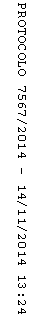 